СТАНОВИЩЕотпроф. Силвия Борисова Димитрова, д.оз.н.Ръководител на Катедра „Здравни грижи”Факултет по обществено здравеопазване Медицински университет „Проф. д-р Параскев Стоянов”- Варнана дисертационен труд„СЪВРЕМЕННИ ПОДХОДИ  ПРИ ОКАЗВАНЕ НА ЗДРАВНИ ГРИЖИ  ЗА ДЕЦА СЪС ЗАХАРЕН ДИАБЕТ В УЧИЛИЩНА ВЪЗРАСТ ”на  Мариана Вескова ЖелязковаЗа присъждане на образователна и научна степен „Доктор“Област на висше образование: 7. Здравеопазване и спортПрофесионално направление: 7.4. Обществено здравеСпециалност: „Управление на здравните грижи "С научен ръководител  проф. Силвия Борисова, д.оз.н. Данни за процедуратаСъс заповед на Ректора на МУ-Варна № Р-109-405 от 22.11.2017 г. Мариана Вескова Желязкова е зачислена като докторант в самостоятелна форма на обучение за придобиване  на образователна и научна степен „Доктор” в област на висше образование: 7. Здравеопазване и спорт Професионално направление: 7.4. Обществено здраве, специалност: „Управление на здравните грижи ".  Представен е протокол за успешно положен докторантски изпит.  Предвид решение от заседание на Академичния съвет Медицински университет „Проф. д-р Параскев Стоянов“ – Варна по протокол №41 от 10.12.2018 г.,  относно готовност за публична защита и определяне на състав на Научно жури, Мариана Желязкова е отчислена с право на защита със Заповед на Ректора на МУ-Варна № Р-109-647 от 21.12.2018 г. Биографични данни и кариерно развитиеМариана Вескова Желязкова завършва ИЗКССО „Д-р Петър Берон” гр. Сливен, специалност „Медицинска сестра” през 1982г. Придобива ОКС „бакалавър” по специалност „Социални дейности” през 2003 г. във  Великотърновски  университет „Св.св.  Кирил  и  Методи”  (2009) и успешно се обучава в две магистърски програми по специалност „Обществено здравеопазване” (2005) и специалност „Управление на Здравните грижи” (2008) в Медицински университет „Проф. Д-р Параскев Стоянов“ Варна.Професионалната й дейност започва през 1982 година като медицинска сестра в  в  Хирургично  отделение  на  МБАЛ Сливен към ВМА – София, преминава през УНГО, където през периода 2005-2011 г. заема длъжност „старша медициниска сестра“.  Работи в Хирургично  отделение  на  болница  към  ВМА,  операционна  зала  в отделение по лицево-челюстна хирургия и трансфузионна хематология на МБАЛ „Д-р Иван Селимински“ АД – Сливен. Професионалното развитие на М. Желязкова свързано с университетското образование започва от 2013 г. и до този момент заема длъжност „асистент”  в катедра „Здравни грижи” на Филиал Сливен при МУ Варна.  Описателна характеристика на дисертационния трудДисертационният труд, разработен от Мариана Желязкова, е в обем от 175 страници, структуриран според стандартните изисквания, включващ: Въведение, Литературен обзор – актуалност на проблема, Методология на научното изследване, Резултати и обсъждания, Модел за предоставяне на качествени здравни грижи при деца със захарен диабет, Изводи, препоръки и приноси. Илюстриран е богато с 38 фигури, 9 таблици  и 5 приложения. Библиографската справка съдържа 160 литературни източника, от които 30 на кирилица и 130 на латиница. Оценка на актуалността на тематаТемата на дисертационния труд е съвременна и дисертабилна. Захарният диабет като заболяване  в детско-юношеската възраст е с огромно социално значение,  поради голямата вероятност за ранна изява на асоциираните сериозни усложнения. Постигането и поддържането на здраве е процес, който се повлиява от развитието на науката, знанието и добрите практики: от грижата за здравето, в комбинация със съзнателните усилия на личността и помощ от медицински специалисти.В съвременната медицинска практика оказването на здравни грижи все повече утвърждава позитивни модели за запазване и поддържане на качеството на живот. Участието на медицинската сестра като специалист, полагащ здравни грижи за лицата, семействата и общността, е определящ фактор за качеството на живот, предпазването и бъдещия  изход в борбата със заболяването. Захарния диабет е един от най-важните медико-социални проблеми на съвременното общество, което определя необходимостта от изграждането на мултидисциплинарни екипи.Сестринството в педиатричната практика е област, в която високотехнологичните съоръжения присъстват в атмосферата на грижовност и подкрепа, необходима при оказване на грижа и подкрепа на деца със заболяване захарен диабет и техните семейства.Литературен обзор	Авторката прави аналитичен обзор на литературата, като разглежда влиянието на различните фактори върху качеството на живот и образованието на децата и семействата им. Задълбочено е представена същността на заболяването, неговия принос за настъпването на други заболявания и разпространението му както в световен мащаб, така и в нашата страна. Анализират се съвременните достижения и модели за здравни грижи на деца със захарен диабет в международен аспект, които в годините са показали своите силни и слаби страни и са се наложили като добри модели в практиката. Задълбоченият анализ на съществуващата практика дава основание на авторката да отбележи факта, че у нас медицинските сестри притежават необходимите компетенции да прилагат сестрински грижи, но системата за управление на  заболяването захарен диабет се нуждае от преосмисляне на функциите на здравните професионалисти, осъществяващи помощ и подкрепа. 	Очертана е необходимостта от подкрепящата роля на медицинската сестра при оказване на качествени и всеобхватни здравни грижи, насочени към превенция и ограничаване на усложненията от заболяването.	Логично структурираният литературен обзор издава широките компетенции на докторантката в областта на разглеждания проблем. Той завършва с изводи, които обосновава целта и задачите на дисертационния труд.Методология на проучванетоОсновната цел и задачите са конкретно формулирани и отразяват прецизно извършената от Мариана Желязкова изследователска работа.  Авторката използва широк набор от методи, адекватни за постигане на целта.  Структурата и съдържанието на разработеният инструментариум са подчинени на спецификата на набираната информация от съответната група респонденти. С цел проучване и оценка на грижите за деца със заболяването захарен диабет, в училищна възраст,  и прилагане на съвременни подходи при оказване на оптимален контрол над диабета е разработен Модел на здравни грижи за оказване на оптимален контрол над диабета и подобряване на качеството на живот при деца в училищна възраст. При обработката на данните за количествените анализи е използвана програма IBM SPSS Statistics v. 20.0 (Statistical Package for Social Science). Използвани са следните статистически  методи: корелационен анализ, за определяне на силата на съществуващи връзки в зависимост от границите на коефициента на корелация, които са 0<R<1 и в зависимост от знака дали е обратна или права, както и дали е статистически значимо при р<0,05; оценка на риска (OR) за доказване на настъпването на дадено събитие при наличието на рисков фактор; честотен анализ на качествени променливи – за изчисляване на абсолютни и относителни честоти (%); сравнителен анализ за двумерно разпределение; Непараметричен анализ при изследване на разпределения, както и при извършване на статистически анализ на сложни комбинационни таблици, откриване на връзки и критерии за съгласуване на Pearson (χ2- хи квадрат), при който също се определят хипотези като се приема наличието на връзка при р<0,05. Нивото на значимост на нулевата хипотеза е определено при стойност р < 0,05. Статистическата разлика на показателите се оценявана при критично ниво на значимост р<0.05, т.е. 95% степен на доверителна вероятност.Резултати и обсъжданеДисертационният труд представя резултати, логически оформени и структурирани в две глави -  ІІІ и  ІV.  Глава трета е посветена на резултатите от проведените проучвания, относно управлението на заболяването захарен диабет. Проучено е мнението на  медицински специалисти, родители на деца с установено заболяване, захарен диабет и родители на клинично здрави деца относно качеството на дейностите, които се извършват в училищна възраст и  потребността от обучение - начин на живот, двигателен режим, хранене, поддържане на социална активност. Резултатите от проучването доказват, че съществува връзка между нивото на информираност и извършването на обичайни дейности, чувството за енергичност и качество на живот (χ2=45,39; р < 0,001). Данните категорично потвърждават необходимостта от приложение на разработените от ас. Мариана Желязкова подходи за оптимизиране на дейностите на медицинската сестра в училище при грижи за деца със захарен диабет. Етапите в прилагането на организационните дейности са основа за осъществяване на добра сестринска практика и представляват поредица от инструкции и стъпки за оказване на подкрепа и грижи, насочени към управление на заболяването захарен диабет в детската възраст. Получените резултати,  ас. Мариана Желязкова обсъжда  и умело извежда като дефицити в здравното обслужване на деца и необходимостта от  прилагане на  Модел на здравни грижи за оказване на оптимален контрол над диабета и подобряване на качеството на живот при деца в училищна възраст. Справката за приносите, представена с дисертационния труд, отразява обективно реалните достижения на ас. М. Желязкова. Приносите в дисертационния труд са в теоретичнен  и практико-приложен аспект, които приемам. Разработеният Модел на здравни грижи за оказване на оптимален контрол над диабета и подобряване на качеството на живот при деца в училищна възраст и  предложените подходи за оптимизиране на дейностите на медицинската сестра в училище при грижи за деца със захарен диабет са добри практики в специфика на сестринските грижи. Представените  девет основни извода, ясно и точно формулирани,  характеризират детайлно получените резултати от изпълнението на поставените задачи и цел на дисертационния труд. За пръв път у нас детайлно се разглежда проблема за оказване на здравни грижи за деца със захарен диабет в училищна възраст.Проведено е комплексно проучване на нуждите от обучение в областта на контрола и профилактиката на заболяването „Захарен диабет“. Установени са пропуски в информираността на децата и техните семейства за контрола и превенцията на заболяването. Очертана е ролята на училищната медицинска сестра в профилактиката и превенцията на захарния диабет тип 2 при децата на възраст от 14 до 18 г.На базата на проведените проучване са предложени принципи и практически подходи за оптимизиране на дейностите на медицинската сестра в училище. Формулираните препоръки и приноси на дисертационния труд са направените на базата на собствените данни от научното проучване. Дисертационния труд е написан на добър език, прецизен по отношение на терминологията. Във връзка с дисертационния труд докторантката е представила три пълнотекстови публикации в престижни научни издания.Авторефератът достоверно възпроизвежда съдържанието на дисертационния труд. Лични впечатления Познавам ас. Мариана Желязкова като мотивиран, успешен и перспективен колега от катедра „Здравни грижи” на Филиал Сливен при МУ-Варна. Ценя високо нейната целенасоченост, прецизност и отговорност. Ас. Мариана Желязкова  се откроява с изключителна лоялност, коректност във взаимоотношенията и изследователската дейност. Притежаваните от нея качества като спокойствие, увереност и добронамереност я утвърждават като добър професионалист, преподавател и колега. Заключение Дисертационния труд на ас. Мариана Желязкова е с висока научна и практическа стойност, която допринася за оптимизиране ролята на медицинската сестра при оказване на оптимален контрол над диабета и подобряване на качеството на живот.  Въз основа на цялостната оценка на предоставената ми документация считам, че ас. Мариана Вескова Желзкова, покрива напълно изискванията на Закона за развитие на академични състав в Република България, Правилника за приложението му  и Правилника за развитие на академичния състав в Медицински университет  - Варна. Давам положителния си вот за присъждане на асистент  Мариана Вескова Желзкова  на образователната и научна степен „доктор” по специалност „Управление на здравните грижи”. 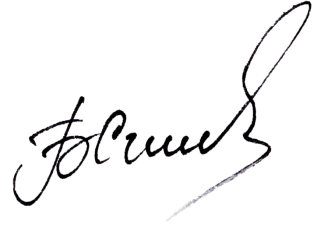 06.03.2019г.   			        Изготвил становището:Варна			       			                     проф. Силвия Борисова, д.оз.н.